Учреждение образования«Белорусский Государственный Университет Информатики и Радиоэлектроники»Кафедра: СиУТРасчетная работа«Расчёт сигнальной нагрузки сети ОКС №7»Выполнил									Проверил:студент гр. 063001							Хоменок М.Ю.Бондарь А.И.Минск, 20141 АРХИТЕКТУРА И СТРУКТУРА СЕТИ ОКС №7Система ОКС №7 разработана с учетом ее согласования с эталонной моделью ВОС. Система ОКС №7 также построена по многоуровневому принципу, но уровни модели  ОКС  №7 не  идентичны  уровням  эталонной  модели  ВОС. Нижние  уровни ОКС №7: звено передачи данных сигнализации и канал передачи сигнализации - полностью согласуются с физическим и канальным уровнями модели ВОС. Третий уровень ОКС №7 - сеть сигнализации - не обеспечивает все функции сетевого уровня модели ВОС: не выполняются полностью функции маршрутизации. Все три уровня ОКС №7 вместе  называются  подсистемой  передачи  сообщений (Message Transfer Part - МТР). Сравнение  между  архитектурами  ВОС  и  системой  ОКС  №7 (рисунок 1):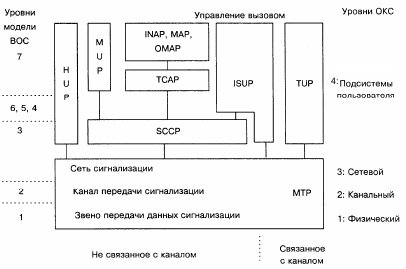 Рисунок 1 – Соответствие ОКС №7 и модели ВОС
Для  выполнения  всех  функций  сетевого  уровня  в  модель  ОКС  №7 добавлена подсистема управления соединением сигнализации (Signalling Connection Control Part - SCCP), обеспечивающая обращение подсистемы передачи сообщений к сетевой услуге (как ориентированной на соединение, так и без соединения). Заметим, что высшие уровни модели ВОС непосредственно связываются с SCCP. Подсистема передачи  сообщений  МТР  вместе  с  подсистемой  управления  сигнальными  соединениями SCCP образуют подсистему сетевых услуг (Network Service Part - NSP).В целом модель ОКС №7 состоит из двух основных частей:• подсистем пользователей и приложений;• подсистемы передачи сообщений МТР.Подсистема передачи сообщений МТР является единой транспортной платформой, над которой расположены подсистемы пользователей и приложений (TUP, ISUP, MAP, MUP, HUP, INAP, ОМАР, SCCP, TCAP), предназначенные для обеспечения соответствующих услуг связи. Подсистема пользователей может быть реализована в нескольких версиях в зависимости от протоколов верхних уровней, которые предоставляют пользователям, возможно имеющим различные технические устройства, средства  связи  друг  с  другом. Подсистемы  пользователей  получают в  свое  распоряжение услуги подсистемы передачи сообщений МТР по доставке информации в сети без установления соединения с упорядоченной последовательностью передачи.
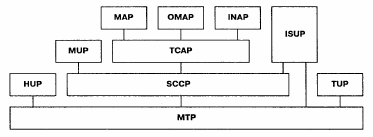 Рисунок 2 – Архитектура ОКС №7MTP – подсистема передачи сообщений;SCCP – подсистема управления установлением сигнализации;TCAP – обработка транзакций;MAP – подсистема пользователя подвижной связи;ISUP – подсистема пользователя ЦСИС;TUP – подсистема пользователя телефонии;MUP – подсистема пользователя подвижной связи (NMT);HUP – подсистема передачи сигналов управления в процессе разговора;INAP – подсистема пользователя интеллектуальной сети (IN);OMAP – подсистема техобслуживания и эксплуатации.Функциональная архитектура ОКС №7 включает четыре уровня, три из которых входят  в  состав  подсистемы  передачи  сообщений  МТР. Подсистемы  пользователей образуют параллельные элементы на четвертом функциональном уровне (рисунок 3).
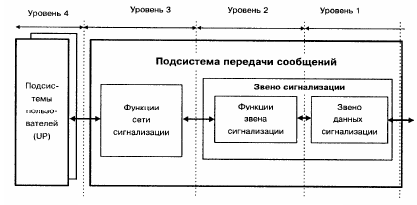 Рисунок 3 – Функциональные уровни ОКС
Уровень 1 (функции звена данных сигнализации) определяет физические, электрические и функциональные характеристики звена данных сигнализации и средства доступа к нему. Элементом уровня 1 является канал связи  для звена сигнализации. Детальные требования к звену данных сигнализации приведены в рекомендации МСЭ Q.702.Уровень 2 (функции звена сигнализации) определяет функции и процедуры, относящиеся  к  передаче  сигнальных  сообщений  по  отдельному  звену  сигнализации. Функции уровней 1 и 2 образуют звено сигнализации, обеспечивающее надежную передачу сигнальных сообщений между двумя пунктами сети сигнализации. Сигнальное  сообщение, поступающее  от  верхних  уровней, проходит  по  звену сигнализации в виде сигнальных единиц (Signal Unit - SU) переменной длины. Для надежной работы звена сигнализации сигнальная единица включает, помимо информации сигнального сообщения, информацию для управления передачей. Функциями  звена  сигнализации  являются  деление  сигнальных  сообщений  на сигнальные  единицы, обнаружение  ошибок  в  сигнальных  единицах, исправление ошибок, обнаружение отказа звена сигнализации, восстановление звена сигнализации и др. Подробные спецификации функций звена сигнализации приведены в рекомендации МСЭ Q.703.Уровень 3 (функции сети сигнализации) определяет функции и процедуры передачи, общие для различных типов звеньев сигнализации и независимые от работы каждого из них. Эти функции подразделяются на две большие категории:•  функции обработки сигнальных сообщений, которые при правильной передаче сообщения направляют его по звену сигнализации или в соответствующую подсистему пользователя;•  функции управления  сетью  сигнализации, которые на  основе  заранее определенных данных и информации о состоянии сети сигнализации управляют маршрутизацией сообщений и конфигурацией средств сети сигнализации. В случае изменения состояний они обеспечивают также изменение конфигурации сети и другие меры, необходимые для обеспечения или восстановления нормальной работы сети сигнализации. Различные функции уровня 3 взаимодействуют друг с другом и с функциями других уровней посредством команд и индикаций. Детальные требования к функциям сети сигнализации приведены в рекомендации МСЭ Q.704.Уровень 4 (функции подсистемы пользователя) состоит из различных подсистем пользователей, каждая из которых определяет функции и процедуры сигнализации, характерные  для  определенного  типа  пользователя  системы. Набор  функций подсистемы  пользователя  может  значительно  различаться  для  разных  категорий пользователей  системы  сигнализации. В  общем  виде  можно  выделить  две  группы пользователей:•  пользователи, для которых большинство функций связи определено в системе сигнализации. Например, функции управления вызовами телефонии с соответствующей подсистемой пользователя телефонии;•  пользователи, для которых большинство функций связи  определено вне  системы сигнализации. Например, использование системы сигнализации для передачи информации, касающейся управления и техобслуживания. Для таких "внешних пользователей" подсистема пользователя может рассматриваться как интерфейс типа "почтовый ящик" между подсистемой внешнего пользователя и функцией передачи сообщений, в  которой, например, передаваемая  информация  пользователя  собирается (разбирается) в соответствующие форматы сигнальных сообщений.Основными подсистемами пользователя ОКС №7 являются:•     подсистема пользователя телефонии (TUP);•     подсистема пользователя ISDN (ISUP);• подсистема управления соединением сигнализации (SCCP), предоставляющая услуги сети, связанные или не связанные с установлением соединений для передачи сигнальной информации, относящейся или не относящейся к речевым каналам. Эта подсистема  используется  совместно  с  другими  подсистемами  пользователей;•    подсистема пользователей мобильной связи стандарта NMT-450 (MUP);•  подсистема  пользователей  процедуры  передачи  управления  в  процессе  разговора сети мобильной связи NMT-450 (HUP);•    подсистема пользователей мобильной связи стандарта GSM (MAP);•    подсистема пользователя интеллектуальной сети (INAP);•    подсистема возможностей транзакций (ТСАР);•    подсистема эксплуатации, технического обслуживания и административного  управления (ОМАР).2 ПОСТРОЕНИЕ СЕТИ ОКС НА ГОРОДСКИХ ТЕЛЕФОННЫХ СЕТЯХПри организации сети ОКС на ГТС необходимо учитывать следующее:АТСЭ внедряется методом наложенной сети в пределах зоны действия АТСЭ;Цифровые АТС внутри отдельного узлового района связываются между собой цифровыми первичными трактами напрямую;Цифровые АТС разных узловых районов связываются между собой или напрямую, или через УИВС.При построении сети ОКС на ГТС следует придерживаться следующих принципов:Нагрузка звена сигнализации между пунктами сигнализации (SP) не должна превышать в нормальных условиях 0,2 эрл;Если нагрузка звена сигнализации превышает 0,2 эрл, необходимо организовывать параллельные звенья сигнализации;При невозможности создания альтернативных маршрутов организуются параллельные звенья сигнализации;Для обеспечения надежности каждая АТС должна иметь связь по ОКС не менее, чем с двумя транзитными пунктами сигнализации;На ГТС без узлообразования связь между пунктами сигнализации (SP) осуществляется, как правило, по принципу "каждый с каждым". Однако некоторые АТС с целью равномерной загруженности звеньев сигнализации или повышения структурной надежности сети могут выполнять функции транзитных пунктов сигнализации;На ГТС с узлообразованием внутри узлового района между АТСЭ могут быть организованы прямые звенья ОКС. Прямые звенья ОКС могут быть организованы и между АТСЭ разных узловых районов при наличии достаточной нагрузки;На узловые станции, должны быть возложены функции транзитных пунктов сигнализации;Связь с АМТС должна быть организована в основном связанным режиме, квазисвязанный режим предусматривается для пучков с малым количеством разговорных каналов или как альтернативный.На рисунке 4 представлен фрагмент сети без узлообразования. Связь между АТСЭ 1 - АТСЭ 2 и АТСЭ 1 - АТСЭ 3 обеспечивается прямыми сигнальными каналами, а связь между АТСЭ 2 и АТСЭ 3 - маршрутом через АТСЭ 1.Рисунок 4 – Пример сети ОКС на ГТС без узлообразованияНа рисунке 5 показан фрагмент сети ГТС с узлообразованием. Все узлы ГТС образуют полносвязанную сеть ОКС с обеспечением надежности ОКС путем дублирования.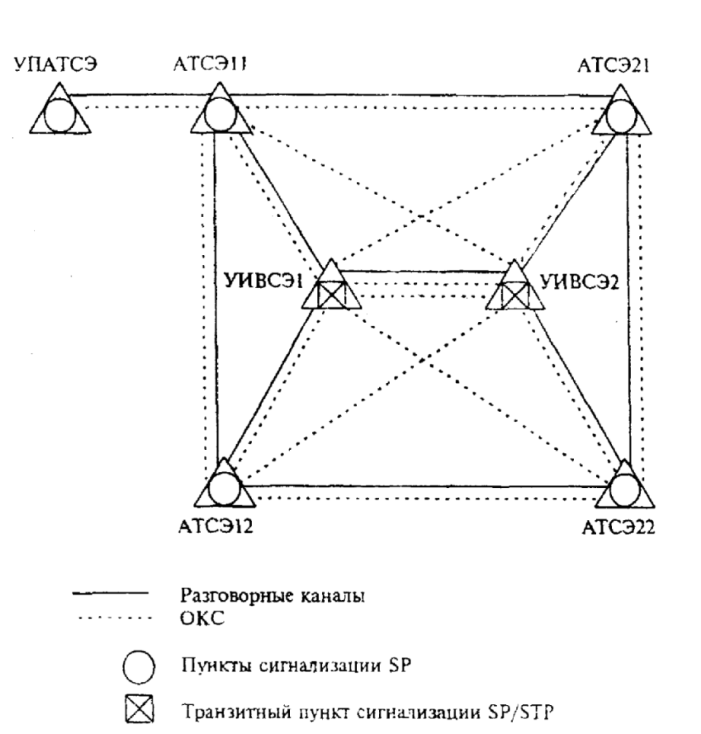 Рисунок 5 - Пример сети ОКС на ГТС с узлообразованием3 ИНДИВИДУАЛЬНОЕ  ЗАДАНИЕНомер варианта индивидуального задания определяется последними двумя цифрами номера студенческого билета в соответствии с формулойА*{mod10[(В + 30) / (С+1)]+2}, ГдеА – количество соединительных линий между станциями ГТС согласно графе 3 табл. 3.3. учебного пособия [2 ] на стр.96; В – предпоследняя цифра номера студенческого билета;С  – последняя цифра номера студенческого билета.Номер студенческого билета: 063001-05. Откуда B=0, C=5{mod10[(В + 30) / (С+1)]+2}={mod10[(0 + 30) / (5+1)]+2}= 7.4 РАСЧЁТ СЕТИ ОКС4.1 Исходные данные по топологии информационной сетиДля проектирования сигнальной сети ОКС-7, согласно подразд.1.3, необходимо подготовить следующие исходные данные:Перечень станций (источников нагрузки) и узлов вторичных сетей, для которых проектируется сигнальная сеть ОКС.Таблица емкостей пучков каналов между станциями вторичных сетей.Таблица схемы маршрутизации и распределения нагрузки информационного (телефонного) трафика.Исходные данные для формирования таблицы нагрузок (в эрлангах) между станциями.Принятые при расчете нормы прямой и обратной сигнальной нагрузки для одной соединительной линий (таблица 1):Таблица 1 – Принятые при расчете нормы прямой и обратной сигнальной нагрузки для одной соединительной линийТаблица 2 – Перечень станций и узлов	Сигнальная нагрузка от станции определяется из условия 0,2 Эрл  на 1667 каналов (СЛ):                                [Эрл]	Где  – кол-во соединительных линий (СЛ)Таблица 3 – Емкость пучков каналов между станциями/узламиСигнальную нагрузку  между станциями AiBi можно найти, учитывая, что нагрузка между каждой парой источников (станций) пропорциональна произведению их исходящих сигнальную нагрузок и обратно пропорциональна суммарной нагрузке сети за вычетом исходящей нагрузки Ai:	 = ,где ,  - исходящая сигнальная нагрузка от станций Ai и Bi; E – суммарная исходящая сигнальная нагрузка по сети в целом.Таблица 4 – Схема маршрутизации и нагрузка сигнального трафика сетиТаблица 5 – Исходящая сигнальная нагрузка от станцийТаблица 6 – Параметры пунктов сигнализации сети ОКС-7Таблица 7 – Перечень допустимых звеньев (пучков зв.) на сигнальной сетиСоответственно для подсистемы ISUP прямая (Yпр) и обратная (Yобр) сигнальная нагрузка для направления между станциями/узлами (источниками) i  j определяется по формулам:Qпр = С*К(1)пр ,Qобр = С* К(1)обр .Здесь С – количество соединительных линий между исходящей станцией (узлом) i и входящей станцией (узлом) j в указанном направлении.Рассчитанные значения сводятся в таблицу 7:Таблица 7 – Расчет прямой (Qпр) и обратной (Qобр) сигнальной нагрузки для пучков соединительных линий (направлений) между станциями/узлами5 ПОРЯДОК РАСЧЕТА МАТРИЦЫ СИГНАЛЬНЫХ НАГРУЗОК МЕЖДУ ПУНКТАМИ СИГНАЛИЗАЦИИ ДЛЯ ПОДСИСТЕМЫ ISUPОбщая сигнальная нагрузка на пучки (звенья) состоит из собственной нагрузки и нагрузки за счет резервирования вследствие вынужденной маршрутизации. Ее расчет выполняется на основе матрицы сигнальных нагрузок между всеми пунктами сети сигнализации. Для расчета сигнальной нагрузки подсистемы ISUP необходимо определить прямую Y(пр)AB и обратную Y(обр)AB сигнальную нагрузку между всеми источниками сети А и В, в том числе и между источниками, для которых отсутствует прямое направление (соединительные линии).Обозначая Q(пр)ij и Q(обр)ij соответственно прямую и обратную сигнальную нагрузку для направления ij между источниками сигнальной нагрузки i и j (таблица 7), в зависимости от структуры сети и схемы маршрутизации можно выделить следующие модели расчета нагрузок:Направление AB используется для передачи телефонного трафика только от А к В. В этом случаеY(пр)AB = Q(пр)ABY(обр)AB = Q(обр)ABНаправление AB используется для передачи телефонного трафика не только от А к В, но и от ряда источников (например, С и D) к В (рисунок 7). Такая структура характерна для передачи междугородней телефонной нагрузки по ЗСЛ к АМТС для зоновых телефонных сетей. Здесь в качестве источника В выступает АМТС. Рисунок 7 – Фрагмент сети с маршрутизацией А  В, С  А  В, D  А  ВДля рассмотренного случая	 = 		 = 		 = 		 = 		 = 		 = 	Если соединительные линии не удовлетворяют условиям первых двух вариантов, то для расчета сигнальной нагрузки между станциями необходимо использовать данные об исходящей телефонной нагрузке. Для этого используется следующая методика:последовательно перебираются все соединительные линии, которые не удовлетворяют условиям первых двух вариантов расчета;для очередной СЛ (направления) определяется  и  согласно (таблице 7);для выбранного направления согласно схемы маршрутизации определяются все станции (Аi, Вi), трафик которых проходит через данное направление, и соотве6тствующие значения телефонной нагрузки ZAiBi. Тогда суммарная сигнальная нагрузка этих станций составляет сигнальную нагрузку направления, т.е.:	,	,причем суммирование ведется для всех маршрутов, проходящих через выбранное направление.Затем рассчитывается прямая  и обратная  сигнальная нагрузка между всеми станциями АiВi, маршруты информационного трафика которых проходят через рассматриваемые направления, по изложенной ниже методике.Определяется процент телефонной нагрузки  в общей телефонной нагрузке направления: =  Тогда,  допуская, что объем сигнальной нагрузки пропорционален объему телефонной нагрузки , имеем: = ,                      YобрAiBi. = ;где ,  - процент телефонной нагрузки  между источниками (AiBi) в общей телефонной нагрузке, проходящей через данное направление.Таблица 8 – Расчет передаваемой по СЛ(направ) прямой (Y(пр)ij) и обратной (Y(обр)ij) сигнальной нагрузки между станциями/узлами i,j телефонной сетиПосле того как просмотрены все направления и рассчитана сигнальная нагрузка между источниками, возможны ситуации, когда значения для сигнальной нагрузки ,  встречаются в таблице 8 несколько раз. Это будет иметь место, когда маршрут AiBi проходит через несколько СЛ. Если эти значения отличаются (за счет погрешности округления), то принимается максимальное значение.Рассчитанные значения прямой и обратной сигнальной нагрузки между станциями/узлами телефонной сети сводятся в матрицу (шахматку).Таблица 9 – Матрица (шахматка) прямой и обратной сигнальной нагрузки между станциями/узлами телефонной сетиТаблица 10 – Матрица (шахматка) прямой и обратной сигнальной нагрузки
 между пунктами сигнализации сети ОКСТаблица 11 – Перечень возможных и выбранных нормальных 
маршрутов  на сигнальной сети (i < j)Таблица 12 – Резервные (обходные) маршруты для нормальных пучковТаблица 13 – Перечень всех используемых маршрутов на сигнальной сети6  РАСЧЕТ СИГНАЛЬНОЙ НАГРУЗКИ И КОЛИЧЕСТВА ЗВЕНЬЕВ В ПУЧКЕНа базе табл. 13 осуществляется расчет общей сигнальной нагрузки на пучки звеньев с учетом добавленной нагрузки после резервирования пучков. Сигнальная нагрузка на пучки звеньев рассчитывается по следующему алгоритму:По каждому нормальному и резервному маршруту (А  F) из матрицы (шахматки) сигнальной нагрузки определяется прямая (Y(пр)AF) и обратная (Y(обр)AF) сигнальная нагрузка маршрута.Помимо маршрута (А  F) имеется и противоположный маршрут (F  A). Для него аналогично определяется прямая (Y(пр)FA) и обратная (Y(обр)FA) сигнальная нагрузка маршрута.Данная сигнальная нагрузка (как для основных маршрутов, так и для противоположных) передается по всем звеньям (пучкам), через который проходит данный маршрут. Пусть через звено (i, j) проходит как основной, так и противоположный маршрут, тогда нагрузка передаваемая по звену (пучку звеньев) в направлении ij равна Yij(пр) + Yji(обр), а в направлении ji равна Y(обр) ij + Y(пр) ji.Через одно и то же звено (пучок звеньев) может передаваться сигнальная нагрузка нескольких маршрутов. В этом случае надо просуммировать соответствующие нагрузки в звене (пучке) как для направления ij , так и для направления ji. Обозначим соответствующие нагрузки Sum_ij и Sum_ji.После того, как для каждого звена (пучка зв)  найдены для всех маршрутов Sum_ij и Sum_ji, определяется итоговая сигнальная нагрузка на звено (пучок).Звено ОКС является дуплексным и величины Sum_ij и Sum_ji задают нагрузку для направления дуплексного звена (пучка звеньев). Поэтому в качестве нагрузки на звено берется максимальное из значений Sum_ij и Sum_ji. Это значение и принимается в качестве сигнальной нагрузки (Yобщ) на пучок звеньев, создаваемой нормальными маршрутами и резервными маршрутами.Аналогично рассмотренному выше алгоритму можно вычислить сигнальную нагрузку на пучки звеньев только от нормальных маршрутов и от резервных маршрутов.Количество звеньев в пучке определяется из того условия, что нагрузка на одно звено не превосходит 0,2 эрл, т.е. количество звеньев в пучке равно	K = [Yобщ / 0,2],где	Yобщ – общая сигнальная нагрузка на пучок звеньев;[…] – целочисленное округление в большую сторону.Процент загрузки звена определяется по формуле	R = Yобщ / (0,2  K).Таблица 14 – Основные параметры пучков звеньев сигнализации сети ОКСТаблица 15 – Таблицы маршрутизации для пунктов сигнализацииПримечание.Приоритет 1 – при отсутствии отказов используются с разделением нагрузки нормального пучка;Приоритет 2 – используется только тогда, когда все пучки приоритета 1 недоступны.Тип СЛОбозначение СЛСигнальная нагрузка (*10-5)Сигнальная нагрузка (*10-5)Тип СЛОбозначение СЛПрямая (К(1)пр)Обратная(К(1)обр)АТС-АТССЛ75АТС-АМТСЗСЛ86АМТС-АТССЛМ1010Индекс
 станции/узлаНаименованиеТип станции/узла206АТСЭ-206/207АТС209КУ-209АТС222АТСЭ-222АТС225АТСЭ-225АТС226АТСЭ-226АТСAМТСAМТС-1АМТСYСПСПУ-9АТСY201УВС-20/201АТС (УИВС)Y226УВС-22/226АТС (УИВС)Направление СЛНаправление СЛНаправление СЛКол-во СЛТип СЛНаправленность СЛИсх.Исх.Вхд.Кол-во СЛТип СЛНаправленность СЛ206206AМТС333АТС-АМТСОдностор.206206Y111АТС-АТСОдностор.206206Y201408АТС-АТСОдностор.206206Y226570АТС-АТСОдностор.Кол-во СЛ на станцию:Кол-во СЛ на станцию:Кол-во СЛ на станцию:3318Сигнал нагрузка от станции, Эрл0,3982209209206111АТС-АМТСОдностор.2092092061455АТС-АТСОдностор.Кол-во СЛ на станцию:Кол-во СЛ на станцию:Кол-во СЛ на станцию:3654Нагрузка от станции, Эрл0,438522222222548АТС-АТСОдностор.22222222672АТС-АТСОдностор.222222AМТС171АТС-АМТСОдностор.222222УСП81АТС-АТСОдностор.222222Y201384АТС-АТСОдностор.Кол-во СЛ на станцию:Кол-во СЛ на станцию:Кол-во СЛ на станцию:1764Нагрузка от станции, Эрл0,211722522522248АТС-АТСОдностор.22522522636АТС-АТСОдностор.225225AМТС66АТС-АМТСОдностор.225225УСП39АТС-АТСОдностор.225225Y201135АТС-АТСОдностор.Кол-во СЛ на станцию:Кол-во СЛ на станцию:Кол-во СЛ на станцию:756Нагрузка от станции, Эрл0,0907226226AМТС120АТС-АМТСОдностор.226226УСП60АТС-АТСОдностор.226226Y201249АТС-АТСОдностор.226226Y226222АТС-АТСОдностор.Кол-во СЛ на станцию:Кол-во СЛ на станцию:Кол-во СЛ на станцию:1519Нагрузка от станции, Эрл0,1823AМТСAМТС206666АМТС-АТСОдностор.AМТСAМТС209342АМТС-АТСОдностор.AМТСAМТС222510АМТС-АТСОдностор.AМТСAМТС225177АМТС-АТСОдностор.AМТСAМТС226342АМТС-АТСОдностор.Кол-во СЛ на станцию:Кол-во СЛ на станцию:Кол-во СЛ на станцию:4753Нагрузка от станции, Эрл0,5704УСПУСПY201306АТС-АТСОдностор.УСПУСПY226306АТС-АТСОдностор.Кол-во СЛ на станцию:Кол-во СЛ на станцию:Кол-во СЛ на станцию:1428Нагрузка от станции, Эрл0,1714Y201Y2012063078АТС-АТСОдностор.Y201Y2012091449АТС-АТСОдностор.Кол-во СЛ на станцию:Кол-во СЛ на станцию:Кол-во СЛ на станцию:10563Нагрузка от станции, Эрл1,2676Y226Y2262221470АТС-АТСОдностор.Y226Y226225462АТС-АТСОдностор.Y226Y226226897АТС-АТСОдностор.Кол-во СЛ на станцию:Кол-во СЛ на станцию:Кол-во СЛ на станцию:6601Нагрузка от станции, Эрл0,Всего:343564,1227Индекс исход. станцииИндекс вход. станцииИндексы транзитных станций/узлов в порядке следованияСигнальная нагрузка (эрл.)206209Y2010,020206222Y2260,010206225Y2260,004206226Y2260,008206AMTC0,026206YCП0,008206Y2010,058206Y2260,0362092060,020209222206,Y2260,011209225206,Y2260,005209226206,Y2260,009209AMTC2060,029209YCП2060,009209Y2012060,065209Y2262060,040222206Y2010,009222209Y2010,0102222250,0022222260,004222AMTC0,013222YCП0,004222Y2010,029225206Y2010,004225209Y2010,0042252220,0022252260,002225AMTC0,005225YCП0,002225Y2010,012226206Y2010,008226209Y2010,009226222Y2260,004226225Y2260,002226AMTC0,011226YCП0,003226Y2010,025226Y2260,016AMTC206Y2010,027AMTC209Y2010,030AMTC2220,015AMTC2250,006AMTC2260,013YCП206Y2010,007YCП209Y2010,008YCП222Y2260,004YCП225Y2260,002YCП226Y2260,003YCПY2010,024YCПY2260,015Индекс станции/узлаИсходящая сигнальная нагрузка (эрл)Исходящая сигнальная нагрузка (эрл)Индекс станции/узлаот АТСЭОт аналоговой подсети для УВС/УИВС2060,1712090,1882220,0722250,0312260,078AМТС0YСП0,063Y2010,543Y2260,339По сети всего:         1,486По сети всего:         1,486Уровень иерархии и индикатор сети (NI)Код пункта сигнализацииТип пункта (SP;STP; SP/STP)Обслуживаемые станции/ узлы вторичных сетейДля шлюзового пунктаДля шлюзового пунктаУровень иерархии и индикатор сети (NI)Код пункта сигнализацииТип пункта (SP;STP; SP/STP)Обслуживаемые станции/ узлы вторичных сетейИндикатор сети (NI)Код пунктаМестн.,NI=101SP/STPY201Местн.,NI=106SP/STP206Местн.,NI=109SP209Местн.,NI=1022SP222Местн.,NI=1025SP225Местн.,NI=1026SP/STP226,Y226Местн.,NI=1099SPУСПМестн.,NI=10100SPАМТСКоды пунктов сигнализацииКоды пунктов сигнализацииИсходящийВходящий161961626699610096221222522262299221002512522252625992510026126222625269926100991992610061009100221002510026Индексы станций для СЛИндексы станций для СЛТип СЛКоэфф. сигн. нагрузкиКоэфф. сигн. нагрузкиКол-во СЛQпрQобрКоды пунктов сигнализацииКоды пунктов сигнализацииИндексы станций для СЛИндексы станций для СЛТип СЛК(1)прК(1)обрКол-во СЛQпрQобрКоды пунктов сигнализацииКоды пунктов сигнализацииИсх.Вход.Тип СЛК(1)прК(1)обрКол-во СЛQпрQобрИсхВхд206АМТСЗСЛ863330,062160,046626100206УCПСЛ751110,018130,01295699206Y201СЛ754080,066640,047661206Y226СЛ755700,09310,0665626209206ЗСЛ861110,020720,0155496209206СЛ7514550,237650,1697596222225СЛ75480,007840,00562225222226СЛ75720,011760,00842226222АМТСЗСЛ861710,031920,0239422100222УCПСЛ75810,013230,009452299222Y201СЛ753840,062720,0448221225222СЛ75480,007840,00562522225226СЛ75360,005880,00422526225АМТСЗСЛ86660,012320,0092422100225УCПСЛ75390,006370,004552599225Y201СЛ751350,022050,01575251226АМТСЗСЛ861200,02240,016826100226УCПСЛ75600,00980,0072699226Y201СЛ752490,040670,02905261226Y226СЛ752220,036260,02592626АМТС206СЛМ10106660,15540,15541006АМТС209СЛМ10103420,07980,07981009АМТС222СЛМ10105100,1190,11910022АМТС225СЛМ10101770,04130,041310025АМТС226СЛМ10103420,07980,079810026УCПY201СЛ753060,049980,0357991УCПY226СЛ753060,049980,03579926Y201206СЛ7530780,502740,359116Y201209СЛ7514490,236670,1690519Y226222СЛ7514700,24010,17152622Y226225СЛ754620,075460,05392625Y226226СЛ758970,146510,104652626Индексы станций для СЛИндексы станций для СЛТип СЛПараметры трафика, передаваемого по СЛПараметры трафика, передаваемого по СЛПараметры трафика, передаваемого по СЛПараметры трафика, передаваемого по СЛПараметры трафика, передаваемого по СЛПараметры трафика, передаваемого по СЛИсх.Вхд.Тип СЛМаршрутМаршрутСигнальная нагрузкаСигнальная нагрузкаДоля в нагрузке на СЛСигнал. нагрузка маршрутаИсх.Вхд.Тип СЛijY(пр)ijY(обр)ijДоля в нагрузке на СЛСигнал. нагрузка маршрута206УСПСЛ206УСП0,008580,0061347,319%0,0183206УСПСЛ209УСП0,009550,0068252,681%0,0204206Y201СЛ2062090,009370,0067014,066%0,0469206Y201СЛ206Y2010,027100,0193640,663%0,1355206Y201СЛ209Y2010,030170,0215545,271%0,1509206Y226СЛ2062220,040660,0290443,674%0,0226206Y226СЛ2062250,007930,005668,517%0,0097206Y226СЛ2062260,014020,0100215,064%0,0195206Y226СЛ206Y2260,065330,0466770,174%0,0847206Y226СЛ2092220,040660,0290443,674%0,0252206Y226СЛ2092250,007930,005668,517%0,0108206Y226СЛ2092260,012360,0088313,280%0,0217206Y226СЛ209Y2260,052600,0375756,501%0,0943209206СЛ2092060,002650,0019912,787%0,0474209206СЛ2092220,001410,001066,798%0,0252209206СЛ2092250,000600,000452,913%0,0108209206СЛ2092260,001210,000915,854%0,0217209206СЛ209УСП0,001140,000865,503%0,0204209206СЛ209Y2010,008430,0063340,707%0,1509209206СЛ209Y2260,005270,0039525,438%0,0943222225СЛ2222250,007840,0100215,064%0,0195222226СЛ2222260,011760,0466770,174%0,0847222УСПСЛ222УСП0,013230,0290443,674%0,0252222Y201СЛ2222060,011870,005668,517%0,0108222Y201СЛ2222090,013070,0088313,280%0,0217222Y201СЛ222Y2010,037780,0375756,501%0,0943225222СЛ2252220,007840,0019912,787%0,0474225226СЛ2252260,005880,001066,798%0,0252225УСПСЛ225УСП0,006370,000452,913%0,0108225Y201СЛ2252060,004170,000915,854%0,0217225Y201СЛ2252090,004590,000865,503%0,0204225Y201СЛ225Y2010,013280,0063340,707%0,1509226УСПСЛ226УСП0,008290,00700100,00%0,0079226Y201СЛ2262060,003550,0055018,922%0,0184226Y201СЛ2262090,007140,0060520,838%0,0203226Y201СЛ226Y2010,031010,0175060,240%0,0586226Y226СЛ2262220,044590,0050119,340%0,0098226Y226СЛ2262250,018540,002158,289%0,0042226Y226СЛ226Y2260,038110,0187472,371%0,0366УСПY201СЛУСП2060,035730,0067618,922%0,0173УСПY201СЛУСП2090,365770,0074420,838%0,0190УСПY201СЛУСПY2010,035280,0215160,240%0,0550УСПY226СЛУСП2220,017860,0059216,579%0,0092УСПY226СЛУСП2250,007430,002547,105%0,0039УСПY226СЛУСП2260,015270,0051014,276%0,0079УСПY226СЛУСПY2260,014310,0221562,039%0,0344Y201206СЛ2222060,146520,031858,870%0,0215Y201206СЛ2252060,008290,013243,687%0,0090Y201206СЛ2262060,003550,027227,581%0,0184Y201206СЛУСП2060,007140,025527,107%0,0173Y201206СЛY2012060,031010,2612672,755%0,1768Y201209СЛ2062090,044590,0252014,907%0,0469Y201209СЛ2222090,018540,012767,548%0,0237Y201209СЛ2252090,038110,005303,138%0,0099Y201209СЛ2262090,035730,010916,451%0,0203Y201209СЛУСП2090,365770,010226,048%0,0190Y201209СЛY2012090,035280,1046661,909%0,1947Y226222СЛ2062220,046380,0331319,318%0,0226Y226222СЛ2092220,051640,0368821,507%0,0252Y226222СЛ2262220,020070,014348,359%0,0098Y226222СЛУСП2220,018820,013447,837%0,0092Y226222СЛY2262220,103190,0737142,978%0,0503Y226225СЛ2062250,014580,0104119,318%0,0097Y226225СЛ2092250,016230,0115921,507%0,0108Y226225СЛ2262250,006310,004518,359%0,0042Y226225СЛУСП2250,005910,004227,837%0,0039Y226225СЛY2262250,032430,0231742,978%0,0216Y226226СЛУСП2260,006450,008958,552%0,0079Y226226СЛY2262260,068710,0490846,899%0,0434Y226226СЛ2062260,030880,0220621,080%0,0195Y226226СЛ2092260,034380,0245623,469%0,0217206AМTCЗСЛ206AМTC0,029410,0220647,319%0,0610206AМTCЗСЛ209AМTC0,032750,0245652,681%0,0679209206ЗСЛ2092060,020720,01554100,00%0,0474222AМTCЗСЛ222AМTC0,031920,02394100,00%0,0309225AМTCЗСЛ225AМTC0,012320,00924100,00%0,0128226AМTCЗСЛ226AМTC0,022400,01680100,00%0,0264AМTC206СЛМAМTC2060,155400,15540100,00%0,0639AМTC209СЛМAМTC2090,079800,07980100,00%0,0704AМTC222СЛМAМTC2220,119000,11900100,00%0,0340AМTC225СЛМAМTC2250,041300,04130100,00%0,0146AМTC226СЛМAМTC2260,079800,07980100,00%0,0293К      От      206209222225226AМТСYСПY201Y2262060,035280,046380,014580,030880,029410,008580,027100,065332060,025200,033130,010410,022060,022060,006130,019360,046672090,002650,051640,016230,034380,032750,009550,030170,052602090,001990,036880,011590,024560,024560,006820,021550,037572220,044590,017860,007840,011760,031920,013230,037782220,031850,012760,005600,008400,023940,009450,026992250,044590,007430,007840,005880,022400,006370,013282250,031850,005300,005600,004200,016800,004550,009492260,038110,015270,020070,006310,022400,009800,024500,026242260,027220,010910,014340,004510,016800,007000,017500,01874AМТС0,155400,079800,119000,041300,07980AМТС0,155400,079800,119000,041300,07980YСП0,035730,014310,018820,005910,007140,030110,03101YСП0,025520,010220,013440,004220,008950,021510,02215Y2010,365770,14652Y2010,261260,10466Y2260,103190,032430,06871Y2260,073710,023170,04908.К16922252699100От1692225269910010,365770,1465210,261260,1046660,027100,035280,046380,014580,096220,008580,0294160,019360,025200,033130,010410,068730,006130,0220690,030170,002650,051640,016230,086990,009550,0327590,021550,001990,036880,011590,062130,006820,02456220,037780,044590,017860,007840,011760,013230,03192220,026990,031850,012760,005600,008400,009450,02394250,013280,044590,007430,007840,005880,006370,02240250,009490,031850,005300,005600,004200,004550,01680260,024500,038110,079800,119000,006310,009800,02240260,017500,027220,079800,119000,004510,007000,01680990,030110,035730,014310,018820,005910,038140,030110,021510,03573990,021510,025520,010220,013440,004220,031100,030110,021510,025521000,155400,079800,119000,041300,079801000,155400,079800,119000,041300,07980Коды пунктов сигнализацииКоды пунктов сигнализацииКоды пунктов сигнализацииМаршрут совпадает с информационным (телефонным)Указатель выбранных  нормальных маршрутовУказатель выбранных  нормальных маршрутовИсх. (i)Вхд. (j)Транзитные, в порядке следованияМаршрут совпадает с информационным (телефонным)Указатель выбранных  нормальных маршрутовУказатель выбранных  нормальных маршрутов16ДаДаДа19ДаДаДа1226, 26ДаДаДа1256, 26ДаДаДа1266ДаДаДа1996ДаДаДа11006ДаДаДа61ДаДаДа691ДаДаДа62226ДаДаДа62526ДаДаДа626ДаДаДа699ДаДаДа6100ДаДаДа916ДаДаДа96ДаДаДа9226, 26ДаДа9256, 26ДаДа9266ДаДа9996ДаДа91006ДаДа221ДаДа2261ДаДа2291ДаДа2225ДаДа2226ДаДа2299ДаДа22100ДаДа251ДаДа2561ДаДа2591ДаДа2522ДаДа2526ДаДа2599ДаДа25100ДаДа261ДаДа2661ДаДа2691ДаДа2622ДаДа2625ДаДа2699ДаДа26100ДаДа991ДаДа9961ДаДа9991ДаДа992226ДаДа992526ДаДа9926ДаДа10016ДаДа1006ДаДа1009ДаДа10022ДаДа10025ДаДа10026ДаДаНомер пункта сигнали-зацииПункт назна-ченияНормальный пучокНормальный пучокМаршрут резервирования нормального пучкаМаршрут резервирования нормального пучкаМаршрут резервирования нормального пучкаМаршрут резервирования нормального пучкаМаршрут является нормальнымТип списка резервиро-ванияНомер пункта сигнали-зацииПункт назна-ченияABМаршрут резервирования нормального пучкаМаршрут резервирования нормального пучкаМаршрут резервирования нормального пучкаМаршрут резервирования нормального пучкаМаршрут является нормальнымТип списка резервиро-вания1616ДаПараллельный1919ДаПараллельный12216ДаПараллельный12516ДаПараллельный12616ДаПараллельный19916ДаПараллельный110016ДаПараллельный61616261НетБез альтерн.69616261НетБез альтерн.622626ДаПараллельный625626ДаПараллельный626626ДаПараллельный69969962699НетБез альтерн.6100610062699НетБез альтерн.9166ДаПараллельный9696ДаПараллельный92296ДаПараллельный92596ДаПараллельный92696ДаПараллельный99969962699НетБез альтерн.91006100626100НетБез альтерн.22122122261НетБез альтерн.22622122261НетБез альтерн.22922122261НетБез альтерн.22252225222625НетБез альтерн.22262226221626НетБез альтерн.22992299222699НетБез альтерн.22100221002226100НетБез альтерн.25125125261НетБез альтерн.25625125261НетБез альтерн.25925125261НетБез альтерн.25222522252622НетБез альтерн.25262526251626НетБез альтерн.25992599252699НетБез альтерн.25100251002526100НетБез альтерн.261261ДаПараллельный266261ДаПараллельный269261ДаПараллельный26222622ДаПараллельный26252625ДаПараллельный2699269926169НетБез альтерн.26100261002616100НетБез альтерн.99199199261НетБез альтерн.99699199261НетБез альтерн.99999199261НетБез альтерн.99229926991626НетБез альтерн.99259926991626НетБез альтерн.99269926991626НетБез альтерн.10061006100266НетБез альтерн.10091009100619НетБез альтерн.10022100221002622НетБез альтерн.10025100251002625НетБез альтерн.1002610026100626НетБез альтерн.Коды пунктов сигнализацииКоды пунктов сигнализацииКоды пунктов сигнализацииКоды пунктов сигнализацииКоды пунктов сигнализацииКоды пунктов сигнализацииКоды пунктов сигнализацииТип маршрутаИсхВхдТранзитные, в порядке следованияТранзитные, в порядке следованияТранзитные, в порядке следованияТранзитные, в порядке следованияТранзитные, в порядке следованияТип маршрута16Нормальный16Резервный19Нормальный19Резервный122626Нормальный122626Резервный125626Нормальный125626Резервный1266Нормальный1266Резервный1996Нормальный199626Резервный61Нормальный6126Резервный691Нормальный69261Резервный62226Нормальный62226Резервный62526Нормальный62526Резервный626Нормальный626Резервный699Нормальный69926Резервный6100Нормальный610026Резервный916Нормальный91626Резервный96Нормальный96Резервный922626Нормальный922626Резервный925626Нормальный925626Резервный9266Нормальный9266Резервный9996Нормальный999626Резервный91006Нормальный9100626Резервный221Нормальный22126Резервный2261Нормальный226261Резервный2291Нормальный229261Резервный2225Нормальный222526Резервный2226Нормальный222616Резервный2299Нормальный229926Резервный22100Нормальный2210026Резервный251Нормальный25126Резервный2561Нормальный256261Резервный2591Нормальный259261Резервный2522Нормальный2522Резервный2526Нормальный252616Резервный2599Нормальный259926Резервный25100Нормальный2510026Резервный261Нормальный261Резервный2661Нормальный2661Резервный2691Нормальный2691Резервный2622Нормальный262226Резервный2625Нормальный2625Резервный2699Нормальный269916Резервный26100Нормальный2610016Резервный9961Нормальный996261Резервный9991Нормальный999261Резервный992226Нормальный99221626Резервный992526Нормальный99251626Резервный9926Нормальный992616Резервный1006Нормальный1006261Резервный1009Нормальный100961Резервный10022Нормальный1002226Резервный10025Нормальный1002526Резервный10026Нормальный1002616РезервныйПучок звеньев сигнализацииПучок звеньев сигнализацииСигнальная нагрузка на пучок (эрл)Сигнальная нагрузка на пучок (эрл)Сигнальная нагрузка на пучок (эрл)Кол-во звеньев в пучке% загрузки звеньев пучкаИсхВхдОбщаяНормальнаяС учетом резервированияКол-во звеньев в пучкеПр.% загрузки звеньев пучка160,849710,624690,225021042,49%0,84971190,546530,442170,10436645,54%0,54653610,429990,325630,10436371,66%0,429996261,575740,554801,020951649,24%1,575746990,116280,075380,04090158,14%0,1162861000,399560,297360,10220299,89%0,39956960,027850,02785026,96%0,027852210,037780,037780118,89%0,0377822250,013440,01344016,72%0,0134422260,47860,130760,34784379,77%0,4786221000,150920,150920175,46%0,150922510,097690,087310,01039148,85%0,0976925220,013440,01344016,72%0,0134425260,185430,010390,17504192,71%0,1854325990,0105940,01059015,30%0,010594251000,06370,063700131,85%0,06372611,227120,273270,953851443,83%1,2271226220,12740,127400231,85%0,127426250,010510,01051022,63%0,0105126990,153540,040900,11264176,77%0,15354261000,608580,102200,50638476,07%0,608589910,176970,093100,08387188,49%0,1769799260,176970,083870,09310188,49%0,1769710060,378420,177460,20096294,61%0,3784210090,104360,104360152,18%0,10436100220,297640,096600,20104274,41%0,29764100250,142940,142940171,47%0,14294100260,05810,058100129,05%0,0581Код пункта сигн.Пункт назна-ченияНормальный пучокНормальный пучокНормальный пучокРезервный пучокРезервный пучокРезервный пучокПриоритетКод пункта сигн.Пункт назна-ченияНаправлениеНаправлениеSLSНаправлениеНаправлениеSLSПриоритет1616000016100011919000019X100112216X00116100111251600101610101126160011161011119916010016110016161000062600002696100016260001262262600016260110162562600106260110162662600116260111169969901006260111161006100010162601111919600009600011969600009600011922960000960001192596000096000119269600009600011999960000960001191009600009600011221221000022260000222622100002226000122292210000222600012222522250000222600102222622260000221000022299229900002226001022210022100000Х22260011225125100002526000022562510000252600002259251000025260001225222522000025260001225262526000025100002259925990000252600012251002510000002526000122612610000261001112662610001261010012692610010261010112622262200002622000112625262500002625000112699269900002610110226100261000000261011129919910000992600012996991000099260001299999100009926000129922992600009910001299259926000099100012992699260000991000121006100600001002600001009100900001006000110022100220000100260001100251002500001002600101002610026000010060010